Опросный лист на проектирование и изготовлениеочистных сооружений хозяйственно-бытовых стоков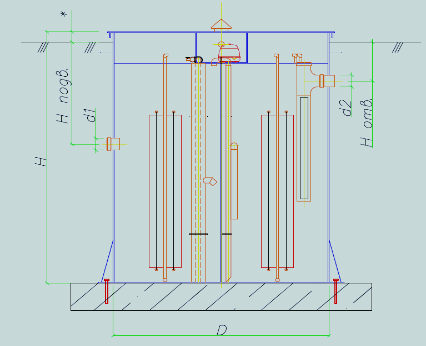       2Технические данные      3. Характеристики загрязнений сточных вод, поступающих на очистку/после очистки:     4. Дополнительные сведения и особые условияЕсли у вас возникли вопросы по заполнению опросного листа, позвоните Нам. 1. ЗаказчикАдресКонтактное лицоТелефон/факсЭлектронная почтаНазвание объектаАдрес объектаХарактер территории: (предприятие, складской комплекс, поселок, дом и т.д.)Характер территории: (предприятие, складской комплекс, поселок, дом и т.д.)Расход сточных вод в м³/сутки,Максимальный часовой расход сточных вод, м3/часСредний часовой расход сточных вод, м3/часРежим подачи сточных вод на очистные сооружения Напорный (с указанием производительности) БезнапорныйЗалповые сбросы ЕстьНетОбъем залпового сбросаПродолжительность залпового стокаГлубина заложения подводящего трубопровода, Нподв., ммГлубина заложения отводящего трубопровода, Нотв., ммДиаметр подводящего трубопровода, ммВыпуск условно чистого стокаНапорный  БезнапорныйНа входеНа выходеТемпература, t°˚СpH-БПКполнмг/дм3ХПКмг/дм3Взвешенные веществамг/дм3Жирымг/дм3Фосфор фосфатовмг/дм3Азот аммониямг/дм3Азот нитратовмг/дм3Азот нитритовмг/дм3СПАВмг/дм3Обезвоживание осадкаВозможность использования очистки сточных вод в оборотном цикле (если есть указать требования к оборотной воде)Уровень грунтовых вод (мм)Другое